Leading University, Sylhet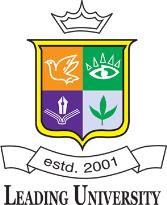 Department of Electrical & Electronic EngineeringSemester Final Examination Routine, Summer-2015SemesterBatch10:00 am – 12: 00 pm01:00 pm – 03:00 pm04:00 pm – 06:00 pm13/09/2015 (Sunday)13/09/2015 (Sunday)13/09/2015 (Sunday)13/09/2015 (Sunday)13/09/2015 (Sunday)1E15thART-1111, RPB, MZL, 8102E14thENG-1213, SMN, MRI, 7095E11thEEE-3111, MSM, IFA, 7086E10thEEE-3111, MSM, IFA, 7087E9thEEE-3111, MSM, IFA, 7088E (A)8thEEE-3327: Digital communication,MKD, IFA, 7098E (B)8thEEE-3327: Digital communication,SSJ, MRI, 7089E7thEEE-3217: Digital communication,ASI, RKD, 71010E6thEEE-3217: Digital communication,ASI, RKD, 71011E5thECE-4221, SSJ, MZL, 71015/09/2015 (Tuesday)15/09/2015 (Tuesday)15/09/2015 (Tuesday)15/09/2015 (Tuesday)15/09/2015 (Tuesday)1E15thCHEM-2311, RKD, IFA, 7092E14thEEE-1213, MKD, MSM, 7103E13thCHEM-2311,  RKD, IFA, 7094E12thCHEM-2311,  RKD, IFA, 7095E11thCHEM-2311, MFA, ASI, 7106E10thCHEM-2311, MFA, ASI, 7108E (A)8thEEE-3221, ASI, RKD, 7098E (B)8thEEE-3221, SSJ, MZL,  70816/09/2015 (Wednesday)16/09/2015 (Wednesday)16/09/2015 (Wednesday)16/09/2015 (Wednesday)16/09/2015 (Wednesday)9E7thEEE-3327: Control System I, SSJ, RKD, 70810E6thEEE-3327: Control System I, SSJ, RKD, 70817/09/2015 (Thursday)17/09/2015 (Thursday)17/09/2015 (Thursday)17/09/2015 (Thursday)17/09/2015 (Thursday)1E15thENG-1112, ISM, MHB, 7102E14thMATH-1213, NNP, SSJ, 7093E13thEEE-1315, MSM, SSJ, 7084E12thEEE-1315, MSM, SSJ, 7085E11thEEE-2317, MZL, MKD, 7106E10thEEE-2317, MZL, MKD, 7107E9thEEE-2317, MZL, MKD, 7109E7thEEE-4117, RKD,  MRI, 70810E6thEEE-4117, RKD,  MRI, 70811E5thEEE-4127, IFA, ASI, 70919/ 09/ 2015 (Saturday)19/ 09/ 2015 (Saturday)19/ 09/ 2015 (Saturday)19/ 09/ 2015 (Saturday)19/ 09/ 2015 (Saturday)1E15thMATH-1111, EBH, MSA, 7085E11thMATH-2213, KJH, RKD, 7106E10thMATH-2213, KJH, RKD, 7108E (A)8thEEE-4011, MZL, MSM, 7098E (B)8thEEE-4011,MKD, IFA, 7089E7thEEE-3329, MRI, MKD, 71010E6thEEE-3329, MRI, MKD, 71020/09/2015 (Sunday)20/09/2015 (Sunday)20/09/2015 (Sunday)20/09/2015 (Sunday)20/09/2015 (Sunday)2E14thCSE-1213, SSM, MSM, 7103E13thMATH-1315, EBH, AHQ, 7094E 12thMATH-2111, KJH, AKS, 71011E5thEEE-4113, MZL, MRI, 70821/09/2015 (Monday)21/09/2015 (Monday)21/09/2015 (Monday)21/09/2015 (Monday)21/09/2015 (Monday)1E15thART-1213, RPB, MHB, 4112E14thART-1213, RPB, MHB, 4113E13thACC-2111, ZNB, MZL, 7094E 12thACC-2111, ZNB, MZL, 7096E10thEEE-3325, MRI, ASI, 7097E9thEEE-3325, MRI, ASI, 7098E (B)8thEEE-3325, MRI, ASI, 7098E (A)8thEEE-3325, MKD, MSM, 7109E7thEEE-4119, SSJ, ASI, 70810E6thEEE-4119, SSJ, ASI, 708